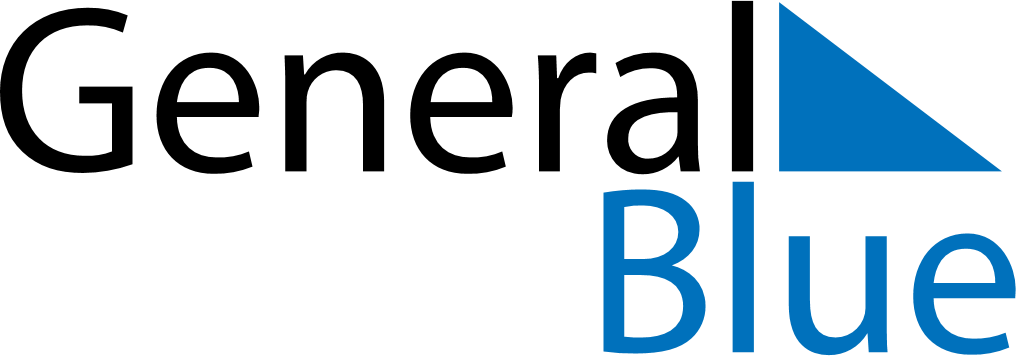 May 2019May 2019May 2019May 2019SerbiaSerbiaSerbiaMondayTuesdayWednesdayThursdayFridaySaturdaySaturdaySunday123445Labour DayLabour Day678910111112Victory Day131415161718181920212223242525262728293031